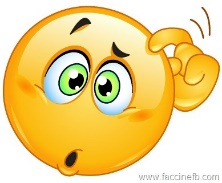 I want to take Leeward CC’s Early College Classes through my High School.  What do I need to do?What Documents do I need to turn in for Early College or Running Start?I…So, I need to Submit by May 1 (Summer or Fall) or November 15 (Spring)…Am taking classes with Leeward CC right now and want to continue next semesterA.K.A. I am a “Continuing Student”A Fully Signed Dual Credit Application: www.hawaii.edu/dualcreditTook classes at Leeward CC before, but aren’t taking any Leeward CC classes right now.I might be taking classes right now at another UH institution (KCC, HCC, UHWO).A.K.A. I am a “Returning Student”UH Online Application: http://apply.hawaii.eduA Fully Signed Dual Credit Application: www.hawaii.edu/dualcreditApplied to Leeward CC before, but didn’t actually take any classes ever.A.K.A., I am a “Reapplying Student”UH Online Application: http://apply.hawaii.eduA Fully Signed Dual Credit Application: www.hawaii.edu/dualcreditTB Record if the one previously submitted is older than August 21, 2016 for Fall 2017 or May 30, 2016 for Summer 2017.MMR Record if not previously submitted.Took or am taking classes at another UH campus, but want to take Leeward classes next semester.  I have not taken Leeward classes before.A.K.A., I am a “UH Student, but I’m not a Leeward Student”UH Online Application: http://apply.hawaii.eduA Fully Signed Dual Credit Application: www.hawaii.edu/dualcreditTB Record that I submitted to the other UH campus IF it was not a community college.MMR Record that I submitted to the other UH campus IF it was not a community college.I have never taken any classes before at any UH campus.A.K.A. I am a “New Student”UH Online Application: http://apply.hawaii.eduA Fully Signed Dual Credit Application: www.hawaii.edu/dualcreditTB Test record done no earlier than May 30, 2016 for Summer 2017 or no earlier than August 21, 2016 for Fall 2017 classes.MMR Record showing 2 vaccinations.